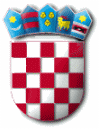      Republika HrvatskaKOPRIVNIČKO-KRIŽEVAČKA ŽUPANIJA	    OPĆINA PETERANEC	        Općinsko vijećeKLASA: 021-05/17-01/17URBROJ: 2137/12-19-1Peteranec, 12. srpnja 2019.Na temelju članka 33. Statuta Općine Peteranec („Službeni glasnik Koprivničko-križevačke županije“ broj 6/13. i 4/18.) i članka 11. Poslovnika Općinskog vijeća Općine Peteranec („Službeni glasnik Koprivničko-križevačke županije“ broj 15/09., 6/13. i 10/14.) sazivam 17. sjednicu Općinskog vijeća Općine Peteranec koja će se održati u općinskoj vijećnici Općine Peteranec u Peterancu, Matije Gupca 13, dana19. srpnja 2019. godine (petak) s početkom u 20,00  satiSjednica će se održati u općinskoj vijećnici  u Peterancu, na adresi Matije Gupca 13.	Za sjednicu predlažem sljedećiD N E V N I   R E D:Donošenje Odluke o komunalnom redu na području Općine Peteranec;Donošenje Odluke o odabiru najpovoljnije ponude za instaliranje bežičnog interneta prema natječaju WIFI4EU na području Općine Peteranec;Donošenje Odluke o poništenju postupka jednostavne nabave za izgradnju parkirališta kod crkve u Sigecu, u ulici Brače Radića,Donošenje prijedloga o preimenovanju pješačke staze u Peterancu  u ulici Matije Gupca u pješačko-biciklističku stazu,Primjedbe i prijedlozi IV. Izmjena i dopuna Prostornog plana uređenja Općine Peteranec Zavoda za prostorno uređenje Koprivničko-križevačke županije – Donošenje Očitovanja po razmatranju.	Mole se članovi Općinskog vijeća da obavezno prisustvuju sjednici u točno zakazano vrijeme, a eventualnu spriječenost opravdaju na telefon broj 048/636-289 ili na email: opcina-peteranec@kc.htnet.hr. 									PREDSJEDNIK:									Mario Gaži, v.r.